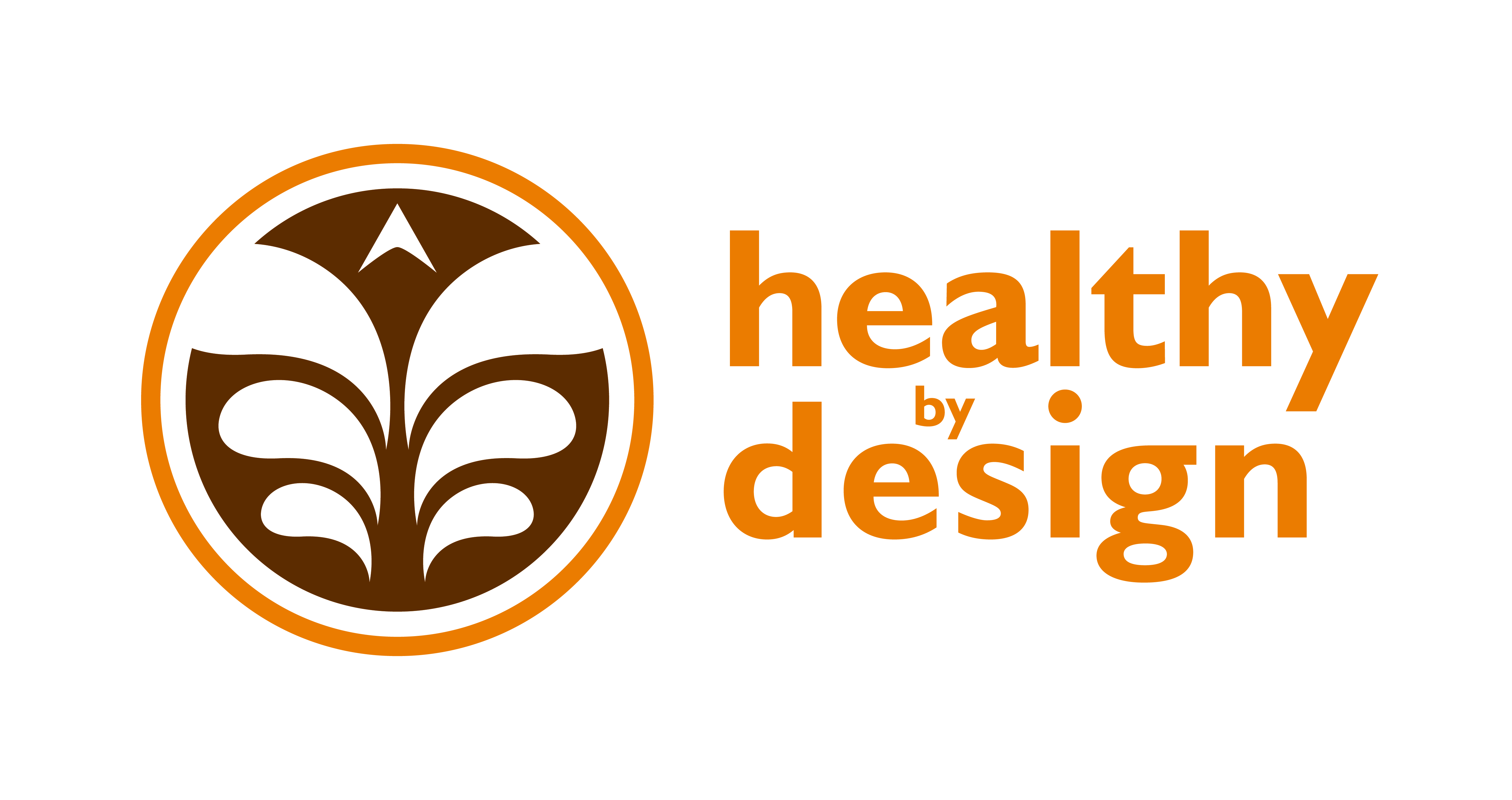 CoalitionCreating a Community that is Healthy By DesignFebruary 5, 2013			        	                      	        Meeting NotesAttendees:Alyssa Auvinen: RiverStone HealthApril Keippel: St. Vincent HealthCareArianne Snyder: Billings Clinic Chuck Barthuly: Better Billings FoundationColin Dow: St. Vincent HealthcareDarlene Tussing: City-County PlanningDayle Hayes: School Meals that RockDebra Hagel: MET TransitGinny Mermel: School Health Advisory CouncilGlenda Sprankel: St. Vincent HealthcareHannah Miller: RiverStone HealthHillary Hanson: RiverStone HealthJeanne Manske: Billings ClinicKaren Sanford Gall: Big Sky State GamesKristi Conroy: St. Vincent HealthcareLainey Reynolds-Keene: Keene InsightLaura Holmlund: RiverStone HealthLori Heimbichner: Crowley Fleck Lorraine LaFurge: RiverStone HealthRon Wenger: MET TransitSara Rehmer: RiverStone HealthShawn Hinz: RiverStone HealthShaye Skovgaard: MSUB Extension OfficeShelley Hayes: Billings ClinicSuzie Eades: Q360 Health Tina Postel: Billings Family YMCATracy Neary: St. Vincent HealthcareAnnouncements:Lorraine (RiverStone Health) will take over Tori Kidgell’s HBD duties Ron (MET Transit) Looking for Billings champion to promote Ride Share MT (www.RideShareMT.com) – bring ideas to next meetingSuzie (Q360 Health) Opened own health & wellness coaching businessKaren (Big Sky State Games) Shape Up Montana & Big Sky Fit Kids started February 1st (www.bigskystategames.org); 7 of the 30 Fit Kids Clubs are Billings schools – provides 90 additional minutes of physical activityDayle (School Meals That Rock) Like us on Facebook!Tracy (St. Vincent Healthcare) Walk & Talk with the Doc, Tuesdays at 5:30pm – meet in the YMCA lobby, it’s FREE!Alyssa (RiverStone Health) Gardeners’ Market vendor information available – need to plant seeds now (http://www.healthybydesignyellowstone.org/initiatives/gardenersmarket/) Chuck (Better Billings, Oasis) 100,000 visitors to the Oasis last summer – selling season passes Tina (YMCA) Offering new class on how to read nutrition labels Arianne (Billings Clinic) February is Heart Health Month – CPR Saturday is February 16th (www.cprsaturday.org) Darlene (Planning) Bike Walk Summit is March 15th in Helena – Lt. Gov. John Walsh will be keynote speaker Discussion:Recognition Program Workgroup – Luke Kobold & Sara Rehmer Review Team meets quarterly right before the Coalition. This meeting discussed: 1) creating a document that allows events to display what they did differently from other events to address safety, physical activity, nutrition, environmental stewardship, and prevention/overall wellness; 2) Incorporating 5-2-1-0 messaging in collateral material; and 3) creating a “best practices” HBD recognition application to post on the website as an example for others Reminder: we are all ambassadors of HBD – please encourage event planners in your organization to apply for recognition (http://www.healthybydesignyellowstone.org/apply/)Healthy Weight Workgroup – Elizabeth Ciemins & Alyssa AuvinenFree Motivational Interview training April 26th open to healthcare providers, seating is limited – visit HBD webpage under “training” on right-hand sideKim Fischer (RiverStone Health) is a diabetes educator that has joined the group, she is great at health focused presentations – helped with a 5-2-1-0 message day that reached 300 kidsLooking to brand workgroups with 5-2-1-0 message, “community message” has broad effect, organizations could consider adopting/incorporating message (MET Transit is going to put poster in busses, YMCA is going to display a banner, Big Sky State Games is going to distribute magnets), 5-2-1-0 collateral material is available – contact Alyssa at alyssa.auv@riverstonehealth.org if you’d like anyReminder: 5-2-1-0 stands for 5 or more fruits & veggies, 2 hours or less of screen time, 1 hour of physical activity, 0 sugary drinks & more waterBuilt Environment Workgroup – Hillary Hanson & Laura HolmlundCommunity Transportation Enhancement Program (CTEP): 600 surveys completed, results are being compiled, an RFP has been sent to a design company for a spring and fall user-safety campaign – the theme is “be aware of rules of the road” targeting all users and educating them on how to use infrastructure Complete Streets policy adopted in August 2011 – working on benchmark/implementation report, goal is to complete it by early summer, there are issues re: looking at data over time and impact on community, this report may allow us to receive national recognition as there is currently nothing on how to implement and follow up Worksite Wellness Workgroup – Tracy Neary & Alyssa AuvinenWorking on getting businesses to adopt physical activity and/or nutrition policies, sample policies are on the website, biggest gap is tracking these policies – consider adopting one in your organizationDid outreach at SafetyFest, more scheduled with Rotary Club (Downtown & West End) and SHRM The state offers incentives for working on these policies – Billings Clinic, RiverStone Health and St. Vincent Healthcare all received funding, trying to align their policies as much as possibleYMCA received incentive for nutrition policy and used the website to implement – could be used as a success storyResources: Healthy Catering – Choose This Not That, provides local places RD intern joined team (through August), working on getting info Health Equity Workgroup – April Keippel & Shawn HinzGardeners’ MarketMarket increases access to fresh fruits and veggiesDue to feedback and planning, some new changes will be made, promotion will be increasedThis year’s market: June 13-October 3, RiverStone Health parking lot, hoping to have demonstrations, need volunteersReceived USDA grant, intern for a couple of weeks, promotion to consumersWill take donations but will sell them because it create problems for other vendors last yearOffice on Women’s Health ProjectIncrease physical activity in women: 1) research component – retention low, feedback and redesigned, 2) getting ready to re-launch active living curriculum, small changes that ad up, recruiting, 3) social marketing, 5-2-1-0, profile successful participants, how they did itNeeding facilitators and participant (10-20)Looking for opportunities for outreach, additional members for community advisory group Thought already established groups would do better because of the social supports but there were mixed resultsTarget population was minority and low SES (those who are more at risk), but doing more broad community focus nowCommunicationsReps at workgroup meetings, more organized efforts, resources available, anyone can get plugged into workgroup if not involved CHIP Community Health Improvement Plan, formerly PITCH – “workplan” how we meet priorities (established by CHNA), back in cycle time, meeting to determine process, used vendor to split $55,000 cost, how should we do it now that it’s required for alliance?Feedback: happy with it so far, not everything has been solved, like direction (physical activity and nutrition), 3 years is too short but hope to see movement, great resource for grants, want it consistent from year to yearFurther questions: 1) Do we want to keep comparable data every 3 years; 2) Do we need to look at whole new structure? We could use trending data but set us up better in futurePartners need breakdown of minority and low SES – see the full report on HBD website or ask Tracy or Jeanne for informationThere are questions Built Environment want but they must be health focused so that’s a challenge to incorporate them inContact HBD if you have further inputNext Coalition meeting: Tuesday, May 7th from 12:00pm – 1:30pm in the Yellowstone Room of the Lil Anderson Center at RiverStone Health.